Grasmat - ENPS open-openvrijdag 22 en zaterdag 23 juni 2018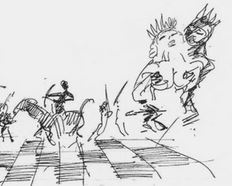 20 min. pppp + 5 sec aanvang 1e ronde 22 juni om 20:00 uaanmelden tot 19.30 u1e prijs : kunstwerk van Hans Gritter  vele andere prijzen in naturainschrijfgeld 10 € voor 20-6, daarna 15 €cash op lokatiezaterdag 18:30 u: 2-gangen maaltijd voor 8,00 €zaterdag om 20.00 uur finale op de middenstip met live commentaarvanaf 21.00 u: feest met The Grittmoanersaanmelden: adriennecramer@hotmail.com, 0644972821deelnemerslijst op schaakclub.blogspot.nllokatie: kantine van fc TABA, Fizeaustraat 10 